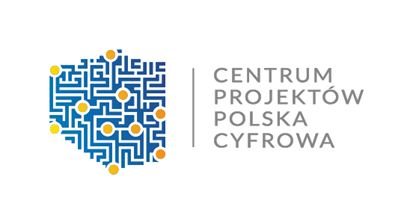 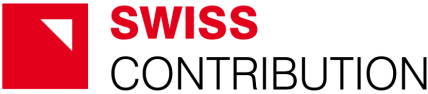 OPIS PRZEDMIOTU ZAMÓWIENIA.Kod Wspólnego Słownika CPV: 74831300-6 (Usługi w zakresie tłumaczeń pisemnych)74831400-7 (Usługi w zakresie tłumaczeń ustnych)Przedmiotem zamówienia jest: wykonywanie tłumaczeń pisemnych i ustnych symultanicznych w zakresie języków polski-angielski-polski na potrzeby Wydziału Szwajcarsko – Polskiego Programu Współpracy 1 i Wydziału Szwajcarsko – Polskiego Programu Współpracy 2 w roku 2016, zgodnie z poniższym opisem:W przypadku usług polegających na tłumaczeniach pisemnych Zamawiający dostarczy wszelkie materiały w formie umożliwiającej ich prawidłowe odczytanie. Tryb zwykły tłumaczenia oznacza przetłumaczenie do 8 stron na dobę, natomiast tryb ekspresowy od 9 do 15 stron na dobę, a strona rozliczeniowa zawierać będzie do 1800 wszystkich znaków, wliczając spacje, dodatkowe akapity, przypisy itp. W trybie zwykłym dzień przyjęcia i oddania tłumaczenia nie jest wliczany.W przypadku usług polegających na tłumaczeniach ustnych symultanicznych – Zamawiający zgłosi Wykonawcy zapotrzebowanie, na co najmniej 48 godzin przed terminem realizacji, podając miejsce i czas realizacji usługi (cała Polska) wraz z przewidywaną ilością godzin pracy tłumacza i tematyką tłumaczenia. W przypadku tłumaczeń ustnych wykonywanych poza obszarem m. st. Warszawa - Zamawiający zapewni tłumaczowi dojazd na miejsce realizacji usługi własnym środkiem transportu lub zrefunduje wydatki tłumacza związane z dojazdem na miejsce realizacji zlecenia koleją (II klasa) lub autobusem komunikacji publicznej, po przedstawieniu biletu potwierdzającego odbytą podróż. W przypadku kiedy usługa poza Warszawą będzie wymagała noclegu, Zamawiający zapewni tłumaczowi zakwaterowanie na czas realizacji usługi (w miarę możliwości hotel o standardzie minimum 3*). Wykonawca we własnym zakresie zapewni tłumaczowi środki na całodzienne wyżywienie w trakcie pełnienia usług poza Warszawą. TERMIN REALIZACJI ZAMÓWIENIA.Usługa będzie wykonywana od dnia podpisania umowy do dnia 15 grudnia 2016 r. lub do dnia wyczerpania się środków przewidzianych w umowie, w zależności od tego, które ze zdarzeń nastąpi pierwsze.L.p.TREŚĆILOŚĆJMCena Jednostkowa z VATTRYB ZWYKŁY - Tłumaczenie pisemne język polski – angielski - polski1Strona(ok. 1800 znaków)TRYB EKSPRESOWY - Tłumaczenie pisemne język polski – angielski - polski1Strona(ok. 1800 znaków)Tłumaczenie ustne symultaniczne język polski – angielski – polski na terenie m.st. Warszawy1Blok 4 - godzinnyTłumaczenie ustne symultaniczne język polski – angielski – polski poza  m.st. Warszawa1Blok 4 - godzinnySUMA cen jednostkowych z VAT (1+2+3+4)